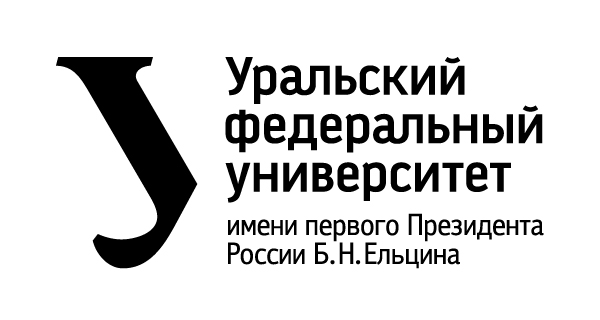 Заданиена курсовой проект/работу/проект по модулю/ 
междисциплинарный курсовой проект/работу(оставить нужное)Студент ________________________________________________________________________группа ________направление/специальность подготовки______________________________________________образовательная программа________________________________________________________Тема  _______________________________________________________________________________________________________________________________________________________________________________________________________________________________________________2. Содержание, в том числе состав графических работ и расчётов ________________________________________________________________________________________________________________________________________________________________________________________________________________________________________________Дополнительные сведения ________________________________________________________________________________________________________________________________________________________________________________________________________________________________________________4. План выполнения курсового проектирования Руководитель   ________________________(ФИО)Наименование элементов курсового проектирования СрокиПримечанияОтметка о выполнении